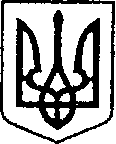                                               УКРАЇНА                               ПРОЕКТ	                            ЧЕРНІГІВСЬКА ОБЛАСТЬ        (№  407  від 23.06. 2021р.)                     Н І Ж И Н С Ь К А    М І С Ь К А    Р А Д А  сесія VIII скликанняР І Ш Е Н Н Явід                   2021 р.	                     м. Ніжин	                              №        /2021Відповідно до статей 25, 26, 42, 59, 60, 73 Закону України «Про місцеве самоврядування в Україні», Закону України «Про оренду державного та комунального майна» від 03 жовтня 2019 року №157-XI, Порядку передачі в оренду державного та комунального майна, затвердженого постановою Кабінету Міністрів України від 03 червня 2020р. №483 «Деякі питання оренди державного та комунального майна», Регламентy Ніжинської міської ради Чернігівської області, затвердженого рішенням Ніжинської міської ради від       27 листопада 2020 року №3-2/2020, враховуючи заяву  (лист) комунального підприємства «Служба Єдиного замовника» Ніжинської міської ради № 521 від 01.06.2021 року, службову записку начальника відділу квартирного обліку та приватизації житла від 17.06.2021, міська рада вирішила:1. Припинити договір оренди нерухомого майна, що належить до комунальної власності територіальної громади міста Ніжина № 44 від            02 січня 2019 року укладеного з виконавчим комітетом Ніжинської міської ради на нежитлове приміщення, загальною площею 34,1 кв. м., за адресою: місто Ніжин, вулиця  Небесної сотні, будинок 14, у зв’язку з заявою орендаря.2. Управлінню комунального майна та земельних відносин Ніжинської міської ради Чернігівської області, комунальному підприємству «Служба Єдиного Замовника» вжити заходів щодо реалізації цього рішення згідно Закону України «Про оренду державного та комунального майна» від 03 жовтня 2019 року №157-XI, Порядку передачі в оренду державного та комунального майна, затвердженого постановою Кабінету Міністрів України від 03 червня 2020р. №483 «Деякі питання оренди державного та комунального майна».3. Начальнику відділу комунального майна управління комунального майна та земельних відносин Ніжинської міської ради Федчун Н.О., забезпечити оприлюднення даного рішення на офіційному сайті Ніжинської міської ради протягом п’яти робочих днів після його прийняття.4. Організацію виконання даного рішення покласти на першого заступника міського голови з питань діяльності виконавчих органів ради Вовченка Ф. І. та начальника управління комунального майна та земельних відносин Ніжинської міської ради Чернігівської області Онокало І.А.5. Контроль за виконанням даного рішення покласти на постійну комісію міської ради з питань житлово-комунального господарства, комунальної власності, транспорту і зв’язку та енергозбереження (голова комісії – Дегтяренко В.М.).Міський голова						                Олександр КОДОЛАПодає:Начальник управління комунального майната земельних відносин Ніжинської міської ради	            Ірина ОНОКАЛОПогоджують:Перший заступник міськогоголови з питань діяльностівиконавчих органів ради                                                          Федір ВОВЧЕНКОЗаступник міського голови з питаньДіяльності виконавчих органів ради                                        Ірина ГРОЗЕНКОСекретар Ніжинської міської ради                                           Юрій ХОМЕНКОНачальник відділуюридично-кадрового забезпечення апарату                                                                   В’ячеслав ЛЕГАвиконавчого комітетуНіжинської міської ради     		Головний спеціаліст-юрист відділубухгалтерського обліку, звітностіта правового забезпечення управліннякомунального майна та земельнихвідносин Ніжинської міської ради                                         Сергій САВЧЕНКОГолова постійної комісії міськоїради з питань житлово-комунальногогосподарства, комунальної власності, транспорту і зв’язку та енергозбереження	         Вячеслав ДЕГТЯРЕНКОГолова постійної комісії міської ради з питаньрегламенту, законності, охорони прав і свобод громадян,запобігання корупції, адміністративно-територіальногоустрою, депутатської діяльності та етики                            Валерій САЛОГУБПОЯСНЮВАЛЬНА ЗАПИСКА                          до проекту рішення Ніжинської міської ради «Про припинення договору оренди нерухомого майна, що належить до комунальної власності територіальної громади міста Ніжина № 44 від 02 січня 2019 року укладеного з виконавчим комітетом Ніжинської міської ради» від «23» червня 2021 року № 407Проект рішення Ніжинської міської ради «Про припинення договору оренди нерухомого майна, що належить до комунальної власності територіальної громади міста Ніжина № 44 від 02 січня 2019 року укладеного з виконавчим комітетом Ніжинської міської ради»:1 – передбачає дострокове припинення договору оренди нерухомого майна, що належить до комунальної власності територіальної громади міста Ніжина № 44 від 02 січня 2019 року укладеного з виконавчим комітетом Ніжинської міської ради на нежитлове приміщення, загальною площею 34,1 кв. м., за адресою: місто Ніжин, вулиця  Небесної сотні, будинок 14, у зв’язку з заявою орендаря;2. – підстава для підготовки: заява  (лист) комунального підприємства «Служба Єдиного замовника» Ніжинської міської ради № 521 від 01.06.2021 року, службова записка начальника відділу квартирного обліку та приватизації житла від 17.06.2021.;3. – проект рішення підготовлений з дотриманням норм Конституції України, Закону України «Про місцеве самоврядування в Україні», Закону України «Про оренду державного та комунального майна», Порядку передачі в оренду державного та комунального майна, затвердженого постановою Кабінету Міністрів України від 03 червня 2020р. №483 «Деякі питання оренди державного та комунального майна», Регламентy Ніжинської міської ради Чернігівської області, затвердженого рішенням Ніжинської міської ради від       27 листопада 2020 року №3-2/2020;4. – реалізація запропонованого рішення дозволить достроково припинити договір оренди приміщення, яке розташоване за адресою: м. Ніжин, вул. Небесної сотні, 14 . У даному приміщенні працювали працівники відділу квартирного обліку, приватизації житла та ведення реєстру територіальної громади . У зв’язку з реорганізацією відділу, відпала потреба у використанні даного приміщення; 5.  – відповідальний за проект рішення – начальник відділу комунального майна управління комунального майна та земельних відносин Федчун Н. О.Начальник управління 	                                                              Ірина ОНОКАЛОПро припинення договору оренди нерухомого майна, що належить до комунальної власності територіальної громади міста Ніжина № 44 від 02 січня 2019 року укладеного з виконавчим комітетом Ніжинської міської ради